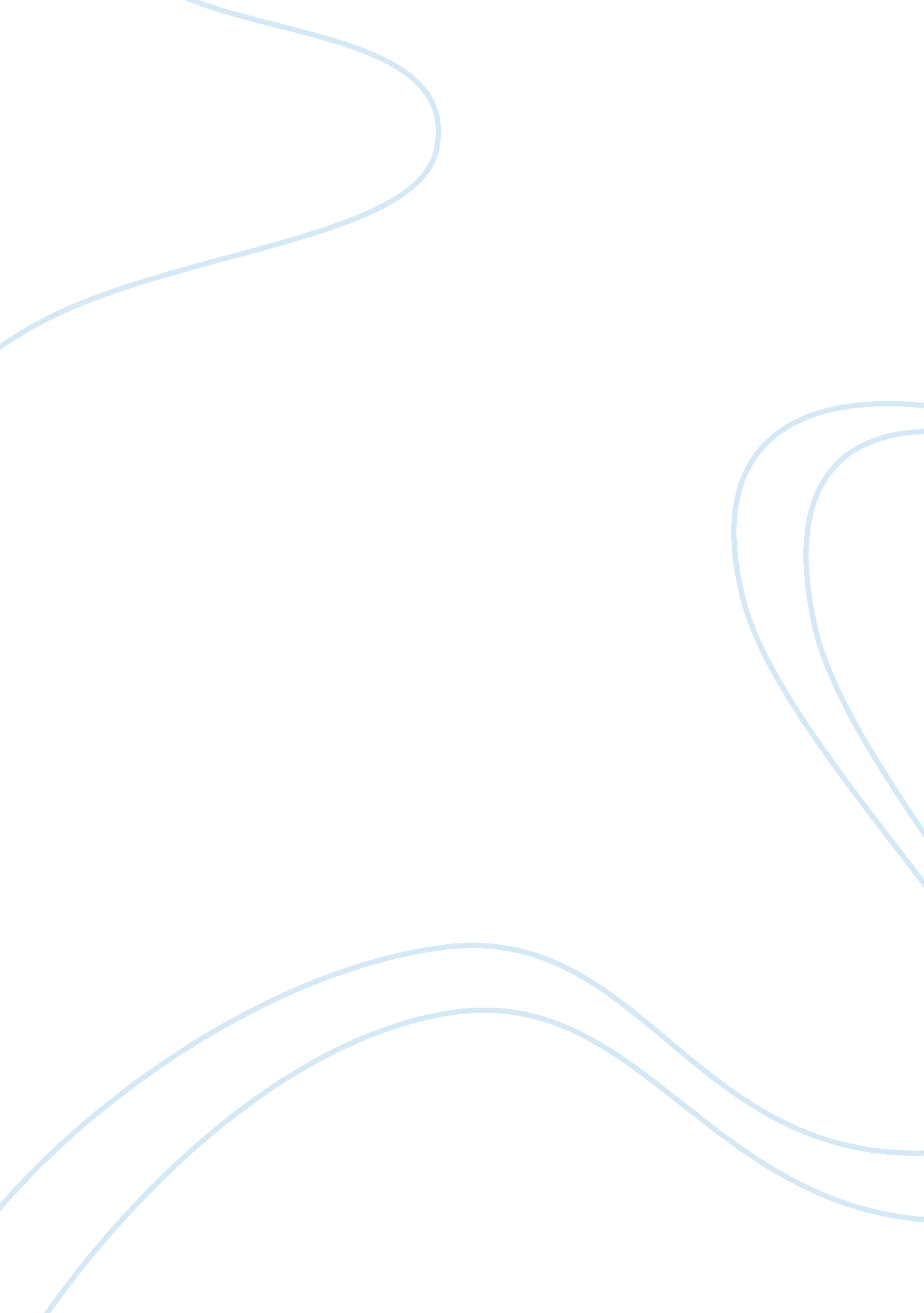 Indian and european nationsParts of the World, European Union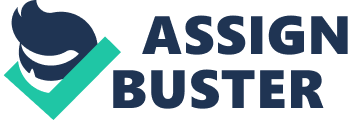 Nearly all European invaders as well as their descendants tried to submerge by suppressing their times of yore and by physical repression. The Indian nations relied on spoken means for the spread of history from one memorial cohort to the next, destined that the conclusion of their social constitution would obliterate their history, and thus complete the removal of their survival. Think of what ought to have come prior to the arrival of Europeans, which in several cases was even lost to Indians and the mass of distinctions with the tribes as they dealt with Europeans invaders. In the early 16th century, Indian nations were crisscrossed by the Spanish expeditions, turning over new traits, new influence, and the early amalgamation of priests and soldiers that commenced the progression of racial combination as well as Christianization a century prior to the English and French’s arrival in the New World. The colonization of Indian nations by the Europeans had overwhelming consequences for the indigenous people. Flanked by the diseases that were new to them brought by the assailants – Europe itself had simply gotten over an era of plagues as well as epidemics that killed no less than two thirds of its people, and the massacres and enslavement by the hands of the Spaniards. Spain explored and put down claim to the majority of the continent. Indian nations spoke their own languages; communicationbetween Indians and Europeans suffered from differences, not just on a sole landfall, but throughout 500 years and even today. One understandable, yet concealed, source of resistance was thefailureor repudiation of the Europeans, predominantly in the British Isles, to learn the Indian tongue. Indian words along with usages, in addition to many other languages such as Spanish, Greek, Italian, Hebrew, and German, came to supplement the English language and particularly the American tongue (Axtell, 2001, p30). The position of men and women among Indian grassroots showed a discrepancy more than among European nations. The distinctive characteristic of Indian civilization was the diversity of its population. In European standards, Indian nations at that time were astonishingly diverse regionally. This astounding diversity was in large part a creation of the technique that colonial Europe was initially settled. The reason possibly lay, throughout the 1400s and 1500s, with the regularity of relationships involving sexes that the Roman Catholic Church brought for centuries among the citizens of Central and Western Europe. The division of labor showed a discrepancy noticeably from a tribe, above among Europeans, however it was found that it lacked class system as well as social estates of Europe, there was greater parity and uniformity of role among lower and higher orders of women and men. The establishment of Indian nations is in fact the longest and exhaustive structure of any independent lands in the world. India, in particular, has a quasi-federal type of regime and a bicameral congress functioning under a Westminster-style parliamentary scheme (Iverson, 1992, p34). Since its sovereignty in 1947, these Indian nations maintained amiable and cordial connections with most countries. The history of Indian nations experienced colonial dependencies within the western hemisphere created by the European countries causing diversity in population, problems in geography and establishments of institutions. European nations increased colonies in Indian nations for several reasons, but mostly to create income. They made use of colonies to give raw materials for trade serving as markets for polished and refined products. These systems encouraged religious toleration, diplomat government, economic development as well ascultural diversity. However, the historical policies of Europeans that carry on bureaucracies in and out of Indian nations suppress tribal management and prop up reliance. Indian peoples will stay in a dependent affiliation and thepovertywill provide confirmation of the historic abandonment of the nations’ original people so long as regime (Salisbury, 2000, p18): holds back the economic and political growth of the Indian peoples, deprives them to qualityeducation, disregard cultural needs of Indians, and raises bureaucratic barriers to the recognition of Indian tribes as humans and Indian peoples as part of history. 